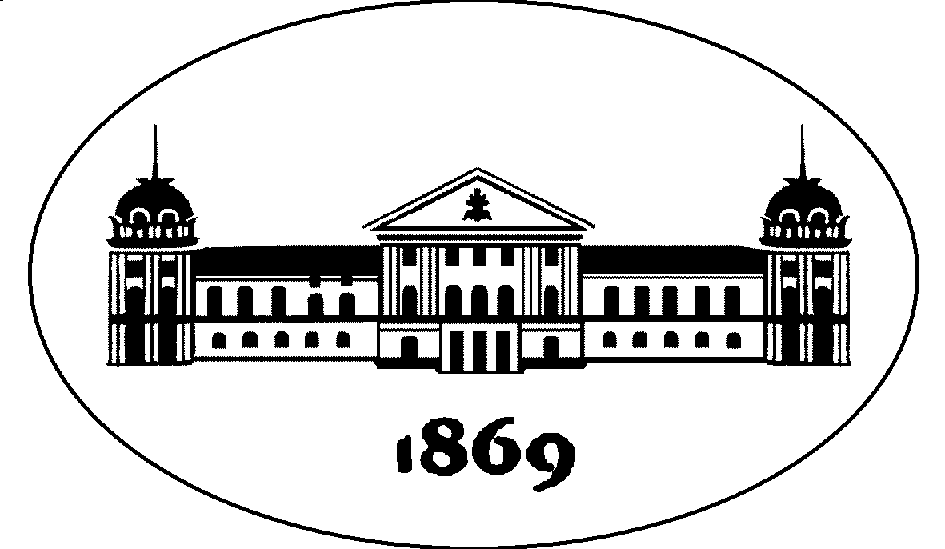 Приложение 1БЪЛГАРСКА АКАДЕМИЯ НА НАУКИТЕКАРТА ЗА ОЦЕНКА НА ПРОЕКТНОТО ПРЕДЛОЖЕНИЕНаправление: Тема на проекта: Базова организация: Млад учен/пост-докторант Научен ръководител: Критерии за оценка на проектитеОценка на рецензентаМаксимален брой точкиПраг за класиране1. Научна стойност на предлагания проект1581.1. Актуалност на научното изследване и прилагане на нови решения или нови методически подходи741.2. Обоснованост и реалистичност на поставените цели и задачи842. Капацитет20102.1. Научен опит на младия учен/пост-докторанта (кандидата) – научни публикации, цитати, участии в конференции, проекти и др.(Оценката се оформя по данните от Приложение 2 за млади учени и по Приложение 3 за пост-докторанти)842.2. Компетенстност на научния ръководител – научни публикации, цитати, участия в конференции, проекти и др.842.3. Съответствие между компетенциите на участниците и проектното предложение423. Изпълнение20103.1. Адекватност на работната програма и потенциал за продължаване на изследванията и след приключване на проекта4. Въздействие524.1. Използване и разпространение/внедряване на научните резултати5. Степен на съответствие на проектното предложение с изискванията на конкурса52Общ брой точки6532Кратък коментар на рецензента на проекта.Кратък коментар на рецензента на проекта.Кратък коментар на рецензента на проекта.Кратък коментар на рецензента на проекта.